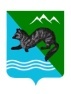 ПОСТАНОВЛЕНИЕАДМИНИСТРАЦИИ СОБОЛЕВСКОГО   МУНИЦИПАЛЬНОГО РАЙОНА КАМЧАТСКОГО КРАЯ12 февраля 2024                                с. Соболево                                  № 57О внесении изменений в приложение к  постановлению администрации Соболевского муниципального района от 06.09.2023 № 218 «Об утверждении Положения о Комитете по ТЭК, ЖКХ администрации Соболевского муниципального района»         На основании полномочий возложенных на Комитет по  ТЭК, ЖКХ  администрации Соболевского муниципального района  и приведением в соответствие положения Комитетом по  ТЭК, ЖКХ  администрации Соболевского муниципального района от 06.09.2023 № 218 «Об утверждении Положения о Комитете по ТЭК, ЖКХ администрации Соболевского муниципального района»АДМИНИСТРАЦИЯ ПОСТАНОВЛЯЕТ:1. Внести в приложение к постановлению администрации Соболевского муниципального района от 06.09.2023 г. № 218 «Об утверждении Положения о Комитете по ТЭК, ЖКХ администрации Соболевского муниципального района», следующие изменения:1.1.Дополнить  подпункт 2.16 пункта 2  следующими функциями :5) осуществляет разработку схемы размещения рекламных конструкций на территории Соболевского муниципального района.6) осуществляет мониторинг установленных и размещенных рекламных конструкций на территории Соболевского муниципального района, на предмет выявления самовольных рекламных конструкций.7) предоставляет муниципальную услугу «Выдача разрешений на установку и эксплуатацию рекламных конструкций на территории Соболевского муниципального района.  2. Управлению делами администрации Соболевского муниципального района опубликовать настоящее постановление в районной газете «Соболевский вестник» и разместить на официальном сайте Соболевского муниципального района в информационно-телекоммуникационной сети Интернет.3. Настоящее постановление вступает в силу после его официального опубликования (обнародования) и распространяется на правоотношения, возникшие с 01 июня 2023 года.Глава Соболевского муниципального района                             А.В. Воровский